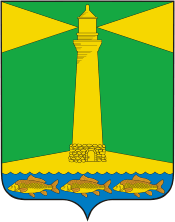 АДМИНИСТРАЦИЯШАБЕЛЬСКОГО СЕЛЬСКОГО ПОСЕЛЕНИЯЩЕРБИНОВСКОГО РАЙОНАПОСТАНОВЛЕНИЕот 29.12.2020                                                                                                      №  168село ШабельскоеО внесении изменений в постановление администрации Шабельского сельского поселения Щербиновского района от 23 октября 2019 года № 107 «Об утверждении муниципальной программы Шабельского сельского поселения Щербиновского района «Управление муниципальным имуществом Шабельского сельского поселения Щербиновского района»В соответствии с Федеральным законом от 6 октября 2003 года№ 131-ФЗ «Об общих принципах организации местного самоуправления в Российской Федерации», Уставом Шабельского сельского поселения Щербиновского района, постановлениями администрации Шабельского сельского поселения Щербиновского района от 16 июня 2014 года № 58 «О порядке принятия решения о разработке, формирования, реализации и оценки эффективности реализации муниципальных программ Шабельского сельского поселения Щербиновского района» (с изменениями от 30 сентября 2019 года № 95) и постановлением администрации Шабельского сельского поселения Щербиновского района от 19 июня  2014 года № 61 «Об утверждении Перечня муниципальных программ Шабельского сельского поселения Щербиновского района»  (от 23 июля 2020 № 84) п о с т а н о в л я ю:1. Внести изменения в постановление администрации Шабельского сельского поселения Щербиновского района от 23 октября 2019 года № 107             «Об утверждении  муниципальной программы «Управление муниципальным имуществом Шабельского сельского поселения Щербиновского района», изложив в новой редакции:1) статью 4  изложить в новой редакции (приложение № 1):2) паспорт программы (приложение № 2); 3) приложение 1 к муниципальной программе (приложение № 3);4) приложение 2 к муниципальной программе (приложение № 4).2. Финансовому отделу администрации Шабельское сельского поселения Щербиновского района (Солодовская) предусмотреть финансирование мероприятий муниципальной программы «Управление муниципальным имуществом Шабельского сельского поселения Щербиновского района» в бюджете Шабельского сельского поселения Щербиновского района.3. Отделу общим и юридическим вопросам администрации Шабельского сельского поселения Щербиновского района (Минаева) разместить настоящее постановление на официальном сайте администрации Шабельского сельского поселения Щербиновского района. 4. Опубликовать настоящее постановление в периодическом печатном издании «Информационный бюллетень администрации Шабельского сельского поселения Щербиновского района».5. Контроль за выполнением настоящего постановления оставляю за собой.6. Настоящее постановление вступает в силу на следующий день после его официального опубликования.ГлаваШабельского сельского поселенияЩербиновского района						                   М.С. Игнатенко«Статья 4. Обоснование ресурсного обеспечения муниципальной программы4.1. Финансирование муниципальной программы будет осуществляться за счет средств бюджета Шабельского сельского поселения Щербиновского района. Общий объем финансирования муниципальной программы на 2020 - 2023 годы составляет 63 184 (шестьдесят три тысячи сто восемьдесят четыре) рубля 42 копейки.Начальник финансового отделаадминистрации Шабельскогосельского поселенияЩербиновского района                                                                 Л.Н. СолодовскаяПАСПОРТмуниципальной программы Шабельского сельского поселения Щербиновского района«Управление муниципальным имуществом Шабельскогосельского поселения Щербиновского района»Начальник финансового отделаадминистрации Шабельскогосельского поселенияЩербиновского района                                                                Л.Н. СолодовскаяЦЕЛИ, ЗАДАЧИ И ЦЕЛЕВЫЕ ПОКАЗАТЕЛИмуниципальной программы Шабельского сельского поселения Щербиновского района «Управление муниципальным имуществом Шабельского сельского поселения Щербиновского района» ЦЕЛЕВЫЕ ПОКАЗАТЕЛИ МУНИЦИПАЛЬНОЙ ПРОГРАММЫ  «Управление муниципальным имуществом Шабельского сельского поселения Щербиновского района» Начальник финансового отделаадминистрации Шабельскогосельского поселенияЩербиновского района                                                                                                                                       Л.Н. СолодовскаяПЕРЕЧЕНЬосновных мероприятий муниципальной программыШабельского сельского поселения Щербиновского района«Управление муниципальным имуществом Шабельского сельского поселения Щербиновского района» Начальник финансового отделаадминистрации Шабельскогосельского поселенияЩербиновского района                                                                                                                                         Л.Н. СолодовскаяПРИЛОЖЕНИЕ № 1УТВЕРЖДЕНАпостановлением администрацииШабельского сельского поселения Щербиновского районаот ___________№ ___Источник финансированиямуниципальной программыОбъемфинансирования всего, рублейв том числе:в том числе:в том числе:в том числе:Источник финансированиямуниципальной программыОбъемфинансирования всего, рублей2020 год2021 год2022 год2023 год123456Муниципальная программа, всего:63184,4233184,4210000,0010000,0010000,00в том числе бюджет Шабельского сельского поселения Щербиновского района63184,4233184,4210000,0010000,0010000,00Основное мероприятие № 1«Содержание и обслуживание имущества казны Шабельского сельского поселения Щербиновского района»63184,4233184,4210000,0010000,0010000,00ПРИЛОЖЕНИЕ № 2УТВЕРЖДЕНпостановлением администрацииШабельского сельского поселения Щербиновского района             от ___________№ ___«ПРИЛОЖЕНИЕ № 1к муниципальной программе  Шабельского сельского поселения Щербиновского района «Управление муниципальнымимуществом Шабельскогосельского поселения Щербиновского района»Наименование муниципальной программымуниципальная программа Шабельского сельского поселения Щербиновского района «Управление муниципальным имуществом Шабельского сельского поселения Щербиновского района» (далее - муниципальная программа)Координатор муниципальной программыФинансовый отдел администрация Шабельского сельского поселения Щербиновского района (далее - финансовый отдел)Координаторы подпрограмм муниципальной программыне предусмотреныУчастники муниципальнойпрограммыАдминистрация Шабельского сельского поселения Щербиновского района (далее - администрация)Подпрограммы муниципальной программыне предусмотреныОсновные мероприятия муниципальной программыОсновное мероприятие № 1 «Содержание и обслуживание имущества  казны Шабельского  сельского поселения Щербиновского района».Цели муниципальной программыСоздание эффективной системы управления и распоряжения муниципальным имуществом Шабельского сельского поселения Щербиновского районаЗадачи муниципальной программыосуществление технической инвентаризации муниципальных объектов недвижимости и постановка их на кадастровый учет;обеспечение государственной регистрации прав на муниципальное имущество Шабельского сельского поселения Щербиновского района; обеспечение содержание муниципального имущества, проведения работ по улучшению муниципального имущества (текущий, капитальный ремонт) Шабельского сельского поселения Щербиновского районаПеречень целевых показателей муниципальной программыколичество изготовленных технических паспортов на объекты муниципального имущества  Шабельского сельского поселения Щербиновского района;количество изготовленных технических планов, схем  расположения на кадастровом плане территории, кадастровых работ на объекты муниципального имущества  Шабельского сельского поселения Щербиновского района;количество изготовленных отчетов по оценке на объекты муниципального имущества  Шабельского сельского поселения Щербиновского района.Этапы и сроки реализации муниципальной программысроки реализации муниципальной программы:2020-2023годы;этапы реализации муниципальной программы не предусмотреныОбъемы бюджетных ассигнований муниципальной программыобъем финансирования из бюджета Шабельского сельского поселения Щербиновского района 63 184,42  рублей, в том числе2020 год - 33 184,42 рублей;2021 год - 10 000,0 рублей;2022 год - 10 000,0 рублей;2023 год - 10 000,0 рублей.Контроль за выполнением муниципальной программыКонтроль за выполнением муниципальной программы осуществляет Совет Шабельского сельского поселения Щербиновского района.ПРИЛОЖЕНИЕ № 3УТВЕРЖДЕНАпостановлением администрацииШабельского сельского поселения Щербиновского районаот ___________№ ___«ПРИЛОЖЕНИЕ № 2к муниципальной программеШабельского сельскогопоселения Щербиновского района «Управление муниципальнымимуществом Шабельского сельского поселения Щербиновского района»№ п/пНаименование целевого показателяЕдиница измеренияЗначение показателейЗначение показателейЗначение показателейЗначение показателей№ п/пНаименование целевого показателяЕдиница измерения20202021202220231Муниципальная программа Шабельского сельского поселения Щербиновского района «Управление муниципальным имуществом Шабельского сельского поселения Щербиновского района»Муниципальная программа Шабельского сельского поселения Щербиновского района «Управление муниципальным имуществом Шабельского сельского поселения Щербиновского района»Муниципальная программа Шабельского сельского поселения Щербиновского района «Управление муниципальным имуществом Шабельского сельского поселения Щербиновского района»Муниципальная программа Шабельского сельского поселения Щербиновского района «Управление муниципальным имуществом Шабельского сельского поселения Щербиновского района»Муниципальная программа Шабельского сельского поселения Щербиновского района «Управление муниципальным имуществом Шабельского сельского поселения Щербиновского района»Муниципальная программа Шабельского сельского поселения Щербиновского района «Управление муниципальным имуществом Шабельского сельского поселения Щербиновского района»Цель: Создание эффективной системы управления и распоряжения муниципальным имуществом Шабельского сельского поселения Щербиновского районаЦель: Создание эффективной системы управления и распоряжения муниципальным имуществом Шабельского сельского поселения Щербиновского районаЦель: Создание эффективной системы управления и распоряжения муниципальным имуществом Шабельского сельского поселения Щербиновского районаЦель: Создание эффективной системы управления и распоряжения муниципальным имуществом Шабельского сельского поселения Щербиновского районаЦель: Создание эффективной системы управления и распоряжения муниципальным имуществом Шабельского сельского поселения Щербиновского районаЦель: Создание эффективной системы управления и распоряжения муниципальным имуществом Шабельского сельского поселения Щербиновского районаЗадача: осуществление технической инвентаризации муниципальных объектов недвижимости и постановка их на кадастровый учет;обеспечение государственной регистрации прав на муниципальное имущество Шабельского сельского поселения Щербиновского района; обеспечение содержание муниципального имущества, проведения работ по улучшению муниципального имущества (текущий, капитальный ремонт) Шабельского сельского поселения Щербиновского районаЗадача: осуществление технической инвентаризации муниципальных объектов недвижимости и постановка их на кадастровый учет;обеспечение государственной регистрации прав на муниципальное имущество Шабельского сельского поселения Щербиновского района; обеспечение содержание муниципального имущества, проведения работ по улучшению муниципального имущества (текущий, капитальный ремонт) Шабельского сельского поселения Щербиновского районаЗадача: осуществление технической инвентаризации муниципальных объектов недвижимости и постановка их на кадастровый учет;обеспечение государственной регистрации прав на муниципальное имущество Шабельского сельского поселения Щербиновского района; обеспечение содержание муниципального имущества, проведения работ по улучшению муниципального имущества (текущий, капитальный ремонт) Шабельского сельского поселения Щербиновского районаЗадача: осуществление технической инвентаризации муниципальных объектов недвижимости и постановка их на кадастровый учет;обеспечение государственной регистрации прав на муниципальное имущество Шабельского сельского поселения Щербиновского района; обеспечение содержание муниципального имущества, проведения работ по улучшению муниципального имущества (текущий, капитальный ремонт) Шабельского сельского поселения Щербиновского районаЗадача: осуществление технической инвентаризации муниципальных объектов недвижимости и постановка их на кадастровый учет;обеспечение государственной регистрации прав на муниципальное имущество Шабельского сельского поселения Щербиновского района; обеспечение содержание муниципального имущества, проведения работ по улучшению муниципального имущества (текущий, капитальный ремонт) Шабельского сельского поселения Щербиновского районаЗадача: осуществление технической инвентаризации муниципальных объектов недвижимости и постановка их на кадастровый учет;обеспечение государственной регистрации прав на муниципальное имущество Шабельского сельского поселения Щербиновского района; обеспечение содержание муниципального имущества, проведения работ по улучшению муниципального имущества (текущий, капитальный ремонт) Шабельского сельского поселения Щербиновского района1.1Количество изготовленных технических паспортов на объекты муниципального имущества  Шабельского сельского поселения Щербиновского района    штук12221.2Количество изготовленных технических планов, схем  расположения на кадастровом плане территории, кадастровых работ на объекты муниципального имущества  Шабельского сельского поселения Щербиновского района штук21111.3Количество изготовленных отчетов по оценке на объекты муниципального имущества  Шабельского сельского поселения Щербиновского района штук0111ПРИЛОЖЕНИЕ № 4УТВЕРЖДЕНАпостановлением администрацииШабельского сельского поселения Щербиновского района            от ___________№ ___«ПРИЛОЖЕНИЕ № 3к муниципальной программе Шабельского сельского поселения Щербиновского района «Управление муниципальнымимуществом Шабельскогосельского поселения Щербиновского района»№ п/пНаименование мероприятияИсточник финансированияОбъем финансирования, всего (рублей)В том числе по годамВ том числе по годамВ том числе по годамВ том числе по годамВ том числе по годамНепосредственный результат реализации мероприятияМуниципальный заказчик, главный распорядитель (распорядитель) бюджетных средств, исполнитель№ п/пНаименование мероприятияИсточник финансированияОбъем финансирования, всего (рублей)20202021202220232023Непосредственный результат реализации мероприятияМуниципальный заказчик, главный распорядитель (распорядитель) бюджетных средств, исполнитель1ЦельСоздание эффективной системы управления и распоряжения муниципальным имуществом Шабельского сельского поселения Щербиновского района Создание эффективной системы управления и распоряжения муниципальным имуществом Шабельского сельского поселения Щербиновского района Создание эффективной системы управления и распоряжения муниципальным имуществом Шабельского сельского поселения Щербиновского района Создание эффективной системы управления и распоряжения муниципальным имуществом Шабельского сельского поселения Щербиновского района Создание эффективной системы управления и распоряжения муниципальным имуществом Шабельского сельского поселения Щербиновского района Создание эффективной системы управления и распоряжения муниципальным имуществом Шабельского сельского поселения Щербиновского района Создание эффективной системы управления и распоряжения муниципальным имуществом Шабельского сельского поселения Щербиновского района Создание эффективной системы управления и распоряжения муниципальным имуществом Шабельского сельского поселения Щербиновского района Создание эффективной системы управления и распоряжения муниципальным имуществом Шабельского сельского поселения Щербиновского района 1.1Задачаосуществление технической инвентаризации муниципальных объектов недвижимости и постановка их на кадастровый учет;обеспечение государственной регистрации прав на муниципальное имущество Шабельского сельского поселения Щербиновского района;обеспечение содержание муниципального имущества, проведения работ по улучшению муниципального имущества (текущий, капитальный ремонт) Шабельского сельского поселения Щербиновского районаосуществление технической инвентаризации муниципальных объектов недвижимости и постановка их на кадастровый учет;обеспечение государственной регистрации прав на муниципальное имущество Шабельского сельского поселения Щербиновского района;обеспечение содержание муниципального имущества, проведения работ по улучшению муниципального имущества (текущий, капитальный ремонт) Шабельского сельского поселения Щербиновского районаосуществление технической инвентаризации муниципальных объектов недвижимости и постановка их на кадастровый учет;обеспечение государственной регистрации прав на муниципальное имущество Шабельского сельского поселения Щербиновского района;обеспечение содержание муниципального имущества, проведения работ по улучшению муниципального имущества (текущий, капитальный ремонт) Шабельского сельского поселения Щербиновского районаосуществление технической инвентаризации муниципальных объектов недвижимости и постановка их на кадастровый учет;обеспечение государственной регистрации прав на муниципальное имущество Шабельского сельского поселения Щербиновского района;обеспечение содержание муниципального имущества, проведения работ по улучшению муниципального имущества (текущий, капитальный ремонт) Шабельского сельского поселения Щербиновского районаосуществление технической инвентаризации муниципальных объектов недвижимости и постановка их на кадастровый учет;обеспечение государственной регистрации прав на муниципальное имущество Шабельского сельского поселения Щербиновского района;обеспечение содержание муниципального имущества, проведения работ по улучшению муниципального имущества (текущий, капитальный ремонт) Шабельского сельского поселения Щербиновского районаосуществление технической инвентаризации муниципальных объектов недвижимости и постановка их на кадастровый учет;обеспечение государственной регистрации прав на муниципальное имущество Шабельского сельского поселения Щербиновского района;обеспечение содержание муниципального имущества, проведения работ по улучшению муниципального имущества (текущий, капитальный ремонт) Шабельского сельского поселения Щербиновского районаосуществление технической инвентаризации муниципальных объектов недвижимости и постановка их на кадастровый учет;обеспечение государственной регистрации прав на муниципальное имущество Шабельского сельского поселения Щербиновского района;обеспечение содержание муниципального имущества, проведения работ по улучшению муниципального имущества (текущий, капитальный ремонт) Шабельского сельского поселения Щербиновского районаосуществление технической инвентаризации муниципальных объектов недвижимости и постановка их на кадастровый учет;обеспечение государственной регистрации прав на муниципальное имущество Шабельского сельского поселения Щербиновского района;обеспечение содержание муниципального имущества, проведения работ по улучшению муниципального имущества (текущий, капитальный ремонт) Шабельского сельского поселения Щербиновского районаосуществление технической инвентаризации муниципальных объектов недвижимости и постановка их на кадастровый учет;обеспечение государственной регистрации прав на муниципальное имущество Шабельского сельского поселения Щербиновского района;обеспечение содержание муниципального имущества, проведения работ по улучшению муниципального имущества (текущий, капитальный ремонт) Шабельского сельского поселения Щербиновского района1.1.1Основное мероприятие № 1 «Содержание и обслуживание  имущества казны Шабельского  сельского поселения Щербиновского района»всего63184,4233184,4210000,0010000,0010000,00Оформление права муниципальной собственности на объекты муниципального имущества Шабельского сельского поселения Щербиновского района Оформление права муниципальной собственности на объекты муниципального имущества Шабельского сельского поселения Щербиновского района администрация Шабельского сельского поселения Щербиновского района1.1.1Основное мероприятие № 1 «Содержание и обслуживание  имущества казны Шабельского  сельского поселения Щербиновского района»бюджет Шабельского сельского поселения Щербиновского района (далее-бюджет поселения)63184,4233184,4210000,0010000,0010000,00Оформление права муниципальной собственности на объекты муниципального имущества Шабельского сельского поселения Щербиновского района Оформление права муниципальной собственности на объекты муниципального имущества Шабельского сельского поселения Щербиновского района администрация Шабельского сельского поселения Щербиновского района1.1.1Основное мероприятие № 1 «Содержание и обслуживание  имущества казны Шабельского  сельского поселения Щербиновского района»бюджет Краснодарского края0,00,00,00,00,0Оформление права муниципальной собственности на объекты муниципального имущества Шабельского сельского поселения Щербиновского района Оформление права муниципальной собственности на объекты муниципального имущества Шабельского сельского поселения Щербиновского района администрация Шабельского сельского поселения Щербиновского района1.1.1Основное мероприятие № 1 «Содержание и обслуживание  имущества казны Шабельского  сельского поселения Щербиновского района»федеральный бюджет0,00,00,00,00,0Оформление права муниципальной собственности на объекты муниципального имущества Шабельского сельского поселения Щербиновского района Оформление права муниципальной собственности на объекты муниципального имущества Шабельского сельского поселения Щербиновского района администрация Шабельского сельского поселения Щербиновского района1.1.1.1Мероприятие № 1 Изготовление технических паспортов  на объекты муниципального имущества Шабельского сельского поселения Щербиновского районавсего20 915,425915,42 5 000,005 000,005 000,00Изготовление технических паспортов на объекты муниципального имущества Шабельского сельского поселения Щербиновского районаИзготовление технических паспортов на объекты муниципального имущества Шабельского сельского поселения Щербиновского районаадминистрация Шабельского сельского поселения Щербиновского района1.1.1.1Мероприятие № 1 Изготовление технических паспортов  на объекты муниципального имущества Шабельского сельского поселения Щербиновского районабюджет поселения20 915,425915,425 000,005 000,005 000,00Изготовление технических паспортов на объекты муниципального имущества Шабельского сельского поселения Щербиновского районаИзготовление технических паспортов на объекты муниципального имущества Шабельского сельского поселения Щербиновского районаадминистрация Шабельского сельского поселения Щербиновского района1.1.1.1Мероприятие № 1 Изготовление технических паспортов  на объекты муниципального имущества Шабельского сельского поселения Щербиновского районабюджет Краснодарского края0,00,00,00,00,0Изготовление технических паспортов на объекты муниципального имущества Шабельского сельского поселения Щербиновского районаИзготовление технических паспортов на объекты муниципального имущества Шабельского сельского поселения Щербиновского районаадминистрация Шабельского сельского поселения Щербиновского района1.1.1.1Мероприятие № 1 Изготовление технических паспортов  на объекты муниципального имущества Шабельского сельского поселения Щербиновского районафедеральный бюджет0,00,00,00,00,0Изготовление технических паспортов на объекты муниципального имущества Шабельского сельского поселения Щербиновского районаИзготовление технических паспортов на объекты муниципального имущества Шабельского сельского поселения Щербиновского районаадминистрация Шабельского сельского поселения Щербиновского района1.1.1.2Мероприятие № 2Изготовление технических планов, схем расположения на кадастровом плане территории, проведение топографической съемки, проведение кадастровых работ  на объекты муниципального имущества Шабельского сельского поселения Щербиновского районавсего42 269,0027 269,05 000,005 000,005 000,00Технические планы,  схемы расположения на кадастровом плане территории, проведение кадастровых работ  на объекты муниципального имущества Шабельского сельского поселения Щербиновского районаТехнические планы,  схемы расположения на кадастровом плане территории, проведение кадастровых работ  на объекты муниципального имущества Шабельского сельского поселения Щербиновского районаадминистрация Шабельского сельского поселения Щербиновского района1.1.1.2Мероприятие № 2Изготовление технических планов, схем расположения на кадастровом плане территории, проведение топографической съемки, проведение кадастровых работ  на объекты муниципального имущества Шабельского сельского поселения Щербиновского районабюджет поселения42 269,0027 269,05 000,005 000,005 000,00Технические планы,  схемы расположения на кадастровом плане территории, проведение кадастровых работ  на объекты муниципального имущества Шабельского сельского поселения Щербиновского районаТехнические планы,  схемы расположения на кадастровом плане территории, проведение кадастровых работ  на объекты муниципального имущества Шабельского сельского поселения Щербиновского районаадминистрация Шабельского сельского поселения Щербиновского района1.1.1.2Мероприятие № 2Изготовление технических планов, схем расположения на кадастровом плане территории, проведение топографической съемки, проведение кадастровых работ  на объекты муниципального имущества Шабельского сельского поселения Щербиновского районабюджет Краснодарского края0,00,00,00,00,0Технические планы,  схемы расположения на кадастровом плане территории, проведение кадастровых работ  на объекты муниципального имущества Шабельского сельского поселения Щербиновского районаТехнические планы,  схемы расположения на кадастровом плане территории, проведение кадастровых работ  на объекты муниципального имущества Шабельского сельского поселения Щербиновского районаадминистрация Шабельского сельского поселения Щербиновского района1.1.1.2Мероприятие № 2Изготовление технических планов, схем расположения на кадастровом плане территории, проведение топографической съемки, проведение кадастровых работ  на объекты муниципального имущества Шабельского сельского поселения Щербиновского районафедеральный бюджет0,00,00,00,00,0Технические планы,  схемы расположения на кадастровом плане территории, проведение кадастровых работ  на объекты муниципального имущества Шабельского сельского поселения Щербиновского районаТехнические планы,  схемы расположения на кадастровом плане территории, проведение кадастровых работ  на объекты муниципального имущества Шабельского сельского поселения Щербиновского районаадминистрация Шабельского сельского поселения Щербиновского района1.1.1.3Мероприятие № 3 Проведение оценки муниципального имуществаВсего  0,00,00,00,00,0Отчеты об оценке муниципального имущества на право продажи или заключение арендыОтчеты об оценке муниципального имущества на право продажи или заключение арендыадминистрация Шабельского сельского поселения Щербиновского района1.1.1.3Мероприятие № 3 Проведение оценки муниципального имуществабюджет поселения0,00,00,00,00,0Отчеты об оценке муниципального имущества на право продажи или заключение арендыОтчеты об оценке муниципального имущества на право продажи или заключение арендыадминистрация Шабельского сельского поселения Щербиновского района1.1.1.3Мероприятие № 3 Проведение оценки муниципального имуществабюджет Краснодарского края0,00,00,00,00,0Отчеты об оценке муниципального имущества на право продажи или заключение арендыОтчеты об оценке муниципального имущества на право продажи или заключение арендыадминистрация Шабельского сельского поселения Щербиновского района1.1.1.3Мероприятие № 3 Проведение оценки муниципального имуществафедеральный бюджет0,00,00,00,00,0Отчеты об оценке муниципального имущества на право продажи или заключение арендыОтчеты об оценке муниципального имущества на право продажи или заключение арендыадминистрация Шабельского сельского поселения Щербиновского района1.1.1.3Мероприятие № 3 Проведение оценки муниципального имуществафедеральный бюджет0,00,00,00,00,0администрация Шабельского сельского поселения Щербиновского района1.1.1.3Мероприятие № 3 Проведение оценки муниципального имуществафедеральный бюджет0,00,00,00,00,0администрация Шабельского сельского поселения Щербиновского района